Elenco università convenzionate Si riporta a titolo informativo ed esemplificativo l’elenco delle sedi attualmente presenti per l’esperienza Erasmus degli studenti della Scuola di Agraria e Medicina Veterinaria. Al momento dell’uscita del bando Erasmus+ studio 2015/2016 faranno fede le informazioni pubblicate sul sito Erasmus dell’ateneo: http://www.unipd.it/erasmus-studio?target=Studenti e lo studente è tenuto a verificare personalmente con l’ateneo estero, se le informazioni riportate in tabella riguardo la lingua dei corsi e il livello minimo richiesto, sono confermate o se sono sopravvenute eventuali variazioni.	*Sigle delle lauree:				**IngleseC1: Per l’esame contattare prof. Mario MalagoliCodice ErasmusSito UniversitàN° di postiMesiLivelloLingue dei corsiLivello minimo linguaLivello minimo linguaCorsi di laureaSigle delle lauree*Docente responsabileData ultima modificaScadenza per l'iscrizione al 1°/2° semestre del a.a. 2015/2016 Posti liberi 2° bando 2015/16BandoT-triennale M-magistrale  D-dottoratoAUSTRIAAUSTRIAAUSTRIAAUSTRIAAUSTRIAAUSTRIAAUSTRIAAUSTRIAAUSTRIAAUSTRIAA  -WIEN0331/05/201530/11/2015Universität für Bodenkultur, WienErasmusCorsiCorsi in inglese0/26TMtedesco/ inglese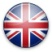 tedesco/ ingleseInglese B2 Tedesco B2RTTP/ TFA (tedesco)SFA (tedesco/ inglese)Semenzato PaoloSostituzione temporanea:Lucia Bortolini07/11/2014BELGIOBELGIOB  -GENT0115/05/201515/11/2015Universiteit GentErasmusCorsiCorsi in IngleseTesi0/26MDfrancese, inglesefrancese, ingleseInglese B2Da controllareBAL/STAL/STAG/STANBonghi Claudio07/11/2014B  -GENT0115/04/201515/09/2015Universiteit GentErasmusFaculty of Veterinary MedicineErasmus Program VM0/23MOlandese/IngleseOlandese/IngleseInglese B2MVTramite Erasmus+ per tirociniLa borsa non garantisce la accettazione alla università ospitante!Normando Simona07/11/2014B –LIEGE0115/05/ 201501/11/2015Université de LiègeErasmusCorsi in MVPlacement1/210TMfrancesefranceseFrancese B1MVRicci Rebecca10/04/2015B -MONS2215/05/ 201501/11/2015Haute Ecole Louvain en HainautErasmusAgro-industries et Biotecnologies Tourisme, Management hôtelierPlacement2/25TfrancesefranceseFrancese B1Da controllare!SCGR/ STL/ SIAMalagoli Mario 10/11/2014SVIZZERA – nuovo programma SEMP - Swiss European Mobility ProgrammeSVIZZERA – nuovo programma SEMP - Swiss European Mobility ProgrammeSVIZZERA – nuovo programma SEMP - Swiss European Mobility ProgrammeSVIZZERA – nuovo programma SEMP - Swiss European Mobility ProgrammeSVIZZERA – nuovo programma SEMP - Swiss European Mobility ProgrammeSVIZZERA – nuovo programma SEMP - Swiss European Mobility ProgrammeSVIZZERA – nuovo programma SEMP - Swiss European Mobility ProgrammeSVIZZERA – nuovo programma SEMP - Swiss European Mobility ProgrammeSVIZZERA – nuovo programma SEMP - Swiss European Mobility ProgrammeSVIZZERA – nuovo programma SEMP - Swiss European Mobility ProgrammeCH -BERN1101/05/201301/11/2013Berner Fachhochschule - HAFLErasmusCorsi TFACorsi in IngleseProposte per Tesi 1Proposte per Tesi 2Proposte per Tesi 336TMDtedesco, francese, inglesetedesco, francese, inglesetedesco, francese, inglese B2TFA (tedesco)SFA/ STAG (tedesco/inglese)Cavalli Raffaele 28/11/2013CH -WINTERT03Zurich University of Applied SciencesErasmusCorsi triennaliCorsi magistrali26TMtedesco,inglesetedesco,ingleseTedesco B2/C1Inglese B2/C1RTTP/ SCGR/ STG/ STL/ STN/ TFA/ SIA/ STVEBAL/ STAL/ STAG/ STAN/ SFA/ STAMTScotton, Michele28/11/2013REPUBBLICA CECAREPUBBLICA CECACZ -BRNO0215/06/201515/11/2015Mendel University of Agriculture and Forestry, BrnoErasmusCorsi in inglese0/36TMDceco, inglesececo, ingleseInglese B2TFA/ RTTPSFAD'Agostino Vincenzo10/11/2014CZ -BRNO0215/06/201515/11/2015Mendel University of Agriculture and Forestry, BrnoErasmusCorsi in inglese0/26TMDceco, inglesececo, ingleseInglese B2STG/ STLSTAG/ STALMalagoli Mario10/11/2014CZ -PRAGA0215/06/201515/11/2015Czech University of Life Sciences PragueErasmusCorsi in inglese0/46TMceco, inglesececo, ingleseInglese B1TFA/ RTTPSFA/ STAMTGatto Paola10/11/2014CZ -PRAGA0215/06/201515/11/2015Czech University of Life Sciences PragueErasmusCorsi in ingleseProposte per Tesi per 2013/20140/26TMDceco, inglesececo, ingleseInglese B1STG/STN/STLSTAN/STAG/STALDalle Zotte Antonella10/11/2014GERMANIAGERMANIAD  -DRESDEN0115/06/201520/11/2015Hochschule für Technik und Wirtschaft Dresden ErasmusCorsi  Corsi in Inglese0/25TMTedesco/ ingleseTedesco/ ingleseTedesco B1 o B2RTTP SFA (solo PGAV)Semenzato Paolo Sostituzione temporanea:Lucia Bortolini10/11/2014 D  -DRESDEN0230/06/201515/01/2016Technische Universität Dresden (Sede Tharandt)ErasmusCorsi TFA/ SFACorsi in inglese (solo SFA)2/25MDtedesco, inglesetedesco, ingleseTedesco B1, Inglese C1TFASFAPettenella Davide10/11/2014 D  FREIBUR0115/06/201515/01/2016Albert-Ludwigs-Universität FreiburgErasmusCorsiLauree triennaliLauree magistraliInfo per studenti Erasmus forestali0/26TMtedesco, inglesetedesco, ingleseTedesco/ Inglese B1da controllare!TFA, SFACorsi dei seguenti programmi NON  sono disponibili per studenti ERASMUS :-  Environmental governance- Renewable Energy RessourcesGhisi Rossella29/10/2014    D  GOETTING0101/06/201501/12/2015Georg-August-Universität GöttingenErasmusCorsiCorsi in Inglese  0/19TMtedesco, inglesetedesco, ingleseTedesco B2 Inglese B2Tedesco da controllare!TFASFAScotton Michele29/10/2014     D  GOETTING0101/06/201501/12/2015 NEWa.a. 2015/2016Georg-August-Universität GöttingenErasmusCorsiCorsi in Inglese  0/16TMtedesco, inglesetedesco, ingleseTedesco B2 Inglese B2Tedesco da controllare!STG, STNSTAG, STANMalagoli Mario 22/01/2015    D  KASSEL0115/05/201531/10/2016Universität-Gesamthochschule Kassel  (Sede Witzenhausen)ErasmusCorsiCorsi in Inglese1/26TMtedesco, inglesetedesco, ingleseTedesco B1/ Inglese B2STG, STAGMaster interateneo in Sustainable International Agriculture con indirizzi: 1 - Agribusiness and Rural development,2 - Organic Agriculture,3 – Tropical agriculture - Scegliere Corsi sul Campus Witzenhausen (WIZ) !Bonghi Claudio 11/11/2014    D ROSTOCK0115/07/201515/01/2016NEWa.a. 2015/2016Universität RostockErasmusCorsiCorsi in IngleseOfferte tesi (tedesco)2/26TMDtedesco, inglesetedesco, ingleseTedesco B1 Inglese B2TFA, STG, STLSTAG, STALStefano Schiavon 22/01/2015    D  MUNCHEN0215/05/201531/10/2015Technische Universität München (Sede Freising - Weihenstephan)ErasmusCorsiCorsi STG/ STAG (Horticulture)Corsi STL/ STAL (Nutrition)Corsi TFA/ SFA (Natural Ressource Management)Placement2/26TMDtedesco, inglesetedesco, ingleseTedesco B2 Inglese B2(Corsi in Horti- culture/ Nutrition Inglese C1)TFA, STG, STLSFA, STAG, STALPettenella Davide  11/11/2014    SPAGNASPAGNAE  BADAJOZ0115/06/201515/12/2015Universidad de Extremadura (Sede Caceres)ErasmusCorsi2/29TMSpagnoloSpagnoloSpagnolo minimum A2(B1 raccomandato)MVLezioni annualiAntonio  MOLLO 21/01/2015      E  -BARCELO0215/06/201510/12/2015Universidad Autonoma de BarcelonaErasmusCorsi0/2Spagnolo/ catalanoAlcuni corsi in IngleseSpagnolo/ catalanoAlcuni corsi in IngleseSpagnolo B1 raccomandatoDa controllareMVLezioni annualiMauro DACASTO 21/01/2015      E  -CIUDAR0115/06/201530/11/2015Universidad Castilla la Mancha (Sede Albacete)ErasmusCorsi STGCorsi STAG2/26TMspagnolospagnoloSpagnolo B1raccomandatoDa controllare!STGSTAMT/ STAGFaccoli Massimo 11/11/2014     E  -CORDOBA0115/05/201515/11/2015Universidad de Cordoba ErasmusCorsi1/26TMspagnolospagnoloSpagnolo B1 raccomandatoDa controllareSTVE/STL/SIA/STGSTAL/ STAGMalagoli Mario11/11/2014     E  -ELCHE01 30/05/201510/11/2015Universidad Miguel Hernandez de ElcheErasmusCorsi0/26TspagnolospagnoloSpagnolo A2STL/STVE/SCGRViviana Corich11/11/2014      E  -HUELVA0101/07/201530/11/2015Universidad de HuelvaErasmusCorsi2/29TMDspagnolospagnoloSpagnolo B1raccomandatoDa controllare!TFA, RTTPSFAAnfodillo Tommaso11/11/2014      E  -LEON0115/06/201501/12/2015Universidad de LeonErasmusCorsi2/212TMspagnolospagnoloSpagnolo B1Da controllare!MVAresu Luca21/01/2015      E  -LLEIDA0101/07/201501/12/2015Universidad de LleidaErasmusCorsiCorsi in Inglese SFA – Medfor e European ForestryCorsi in Inglese2/36TMSpagnolo/ IngleseSpagnolo/ IngleseSpagnolo A2Inglese B2TFA (SIA)SFA, STAGFaccoli Massimo11/11/2014       E  -MADRID0315/06/201530/11/2015Universidad Complutense MadridErasmusCorsi2/39MDspagnolospagnoloSpagnolo B1 raccomandatoDa controllare!MVPietrobelli  Mario11/11/2014      E  -MADRID0530/06/201531/12/2015Universidad Politecnica de Madrid ETSI Agronomos (agraria)ErasmusCorsiCorsi in Inglese0/29TMDSpagnolo/ IngleseSpagnolo/ IngleseDa controllare!STN/ STL/ STGSTAN/ STAL/ STAGXiccato Gerolamo11/11/2014      E  -MADRID0530/06/201531/12/2015Universidad Politecnica de Madrid EUIT AgricolasErasmusCorsi1/29TMDspagnolospagnoloDa controllare!STN/ STL/ STGSTAN/ STAL/ STAGBortolini Lucia11/11/2014      E  -MADRID0530/06/201531/12/2015Universidad Politecnica de Madrid  ETSI MontesErasmusCorsi5/59TMSpagnolo B1Spagnolo B1Da controllare!TFA, RTTPSFAScotton Michele11/11/2014       E  -MURCIA0130/06/201530/11/2015Universidad de MurciaErasmusCorsi0/29TMspagnolospagnoloSpagnolo A2MVStelletta Calogero11/11/2014       E  -MURCIA04 15/06/201530/11/2015Universidad Politecnica de CartagenaErasmusCorsi  0/26TMDspagnolospagnoloSpagnolo B1Da controllare!SIA/ STG/ STLSTAG/ STALSambo Paolo11/11/2014       E -TARRAGO0115/06/201515/11/2015Universitat Rovira i VirgiliErasmusCorsi2/26TMDSpagnolo/ catalanoSpagnolo/ catalanoDa controllare!STVE/ STLSTALMalagoli Mario11/11/2014       E  -VALENCI0231/05/201531/10/2015Universidad Politecnica de Valencia Escuela Técnica Superior de Ingeniería Agronómica y del Medio Natural ErasmusCorsi 2/26TMSpagnolo/ catalanoSpagnolo/ catalanoSpagnolo B1raccomandatoTFASFACavalli, Raffaele11/11/2014       E  -VALENCI0231/05/201531/10/2015Universidad Politecnica de Valencia Escuela Técnica Superior de Ingeniería Agronómica y del Medio Natural ErasmusCorsiProposte per Tesi0/39TSpagnolo/ catalanoAlcuni corsi in IngleseSpagnolo/ catalanoAlcuni corsi in IngleseSpagnolo B1raccomandatoSTL/STG/STNSTAL/STAG/STANBenedetto Ruperti 11/11/2014       E  -VALENCI0831/05/201331/10/2013Universisas Cardenal Herrera - CEUErasmusCorsi2/211TMSpagnoloSpagnoloSpagnolo B1MVAresu, Luca11/11/2014       E  -VALLADO0130/06/201531/12/2015Universidad de ValladolidEscuela Técnica Superior de Ingenierías Agrarias (Sede Palencia)ErasmusCorsiCorsi in Inglese 2/29TMspagnolospagnoloSpagnolo B1Da controllare!TFA, SFAMontecchio Lucio11/11/2014       FRANCIAF -ANGERS08(15/04/2015)01/06/2015 15/10/201530/04/201531/10/2015Fédération des Écoles Supérieures d'Ingénieurs en Agriculture - FESIAErasmus Information Sheet Sede: ISARA LyonErasmus - LyonCorsiSede: LilleErasmus - LilleCorsiTesi1/ 26TMfrancese/ inglesefrancese/ ingleseFrancese B1Inglese B2Da controllare!SIA/ STN/ STLSTAN/ STAL Antonella Dalle Zotte12/11/2014       F  -MONTPEL1015/05/201531/10/2015Ecole Nationale Supérieure Agronomique de MontpellierErasmusCorsi0/26MfrancesefranceseFrancese B2Inglese B2STAG/ STAL/ STANMario Malagoli12/11/2014       F -PARIS00631/05/201315/11/2013Universite' Pierre et Marie Curie, Paris 6ErasmusCorsiCorsi in IngleseInfo2/26TMDfrancese (alcuni corsi in inglese)francese (alcuni corsi in inglese)Francese B1RTTPSTAMT/SFAZanella Augusto12/11/2014       F  -PARIS077Agro Paris Tech (Sede Nancy e Montpellier)ErasmusCorsiInfo1/110Tfrancese/ inglesefrancese/ ingleseFrancese B2TFA/STLSFA/ STALZanella Augusto12/11/2014       F  -TOULOUS22École Nationale Vétérinaire de ToulouseErasmusCorsi0/210MfrancesefranceseFrancese B1 per corsi del 2° e 3° anno; Francese B2 per corsi del 4° annoMVDacasto Mauro12/11/2014       F  -TOULOUS2815/06/201531/11/2015Institut National Polytechnique de Toulouse - ENSATErasmusCorsiCorsi in ingleseProposte per la tesi0/26TMDfrancesefranceseFrancese B1SIASTAN/BAL/STALPossibilità Tesi x STAG, STAL, STANAntonella Dalle Zotte12/11/2014       GRECIAGRECIAG  -ATHINE0325/06/201525/11/2015Geoponiko Panepistimio AthinonErasmusCorsi in inglese2/26TMInglese, grecoInglese, grecoInglese B2STAN/STALXiccato Gerolamo12/11/2014       G  -KOMOTIN01 NEWa.a. 2015/2016Democritus University of Thrace ErasmusCorsiCorsi in Inglese2/26TMDgreco, inglesegreco, ingleseInglese B2TFA SFADuso Carlo 22/01/2015       G -THESSAL01Aristoteleio Panepistimio ThessalonikisErasmusCorsi1/26TMDgreco, inglesegreco, ingleseInglese B2TFA SFACavalli Raffaele12/11/2014       G  -VOLOS01Panepistimio ThessaliasErasmus1/15MDgreco, inglesegreco, ingleseDa controllare!Solo tesi per STAMMorari Francesco12/11/2014       CROAZIACROAZIAHR -ZAGREB0110/05/201510/11/2015SVEUČILIŠTE U ZAGREBUErasmusCorsi in IngleseMSc Food Management1/1   5MDcroato/ inglesecroato/ ingleseInglese B2STG, STL STAG, STALDalle Zotte Antonella12/11/2014        HR -ZAGREB0110/05/201510/11/2015SVEUČILIŠTE U ZAGREBUErasmusCorsi in Inglese2/2    6TMDcroato/ inglesecroato/ ingleseInglese B2TFASFACavalli Raffaele12/11/2014        UNGHERIAUNGHERIAHU –GODOLLO0131/05/201515/11/2015Szent István UniversityErasmusCorsi1/16MIngleseIngleseInglese B2MVDalle Zotte Antonella12/11/2014        HU –GODOLLO0131/05/201515/11/2015NEW x 2°bandoa.a. 2015/2016Szent István UniversityErasmusCorsi3/35TIngleseIngleseInglese B2STG/ STNDalle Zotte Antonella19/03/2015        HU -KAPOSVA0102/05/201510/10/2015Kaposvari EgyetemErasmusCorsi in Inglese Proposte per Tesi1/26TMDungherese, ingleseungherese, ingleseInglese B2SIA/STNSTAN/BAL/STALTesi disponibili x STAN, STAG, (STAL)Dalle Zotte Antonella12/11/2014        LITUANIALITUANIALT -KAUNAS0530/06/201331/10/2013Aleksandro Stulginskio Universitetas - ASUErasmusCorsi in Inglese1/26TMlituano/ inglese/ russolituano/ inglese/ russoInglese B2Da controllare!TFA, SFAGattoPaola 12/11/2014        NORVEGIANORVEGIAN -AS0201/06/201501/10/2015(01/03/2015 per studenti extra UE)Universitetet for Miljø og BiovitenskapErasmus Corsi in IngleseCorsiProgetti x tesi di laurea magistrale STAL2/26MingleseingleseInglese B2STAL, STANTesi disponibili x STAN, STALDalle Zotte Antonella18/11/2014         OLANDAOLANDANL -WAGENIN01ScadenzeWageningen UniversityErasmus Corsi in Inglese1/2Solo per 2° sem6MingleseingleseInglese C1STAG/STAL/STAMTMalagoli Mario18/11/2014         NL -NIJMEGE0101/06/201501/12/2015Katholieke Universiteit NijemegenErasmusCorsi 0/16TMingleseingleseInglese B2Da controllare!BAL/ STAGBonghi Claudio 18/11/2014         PORTOGALLOPORTOGALLOP  -LISBOA10930/05/201530/10/2015Universidade Tecnica de LisboaInstituto Superior de AgronomiaErasmusCorsi 1/26TMportoghese/ ingleseportoghese/ inglesePortoghese B1 raccomandatoTFA, RTTPSFA Bortolini Lucia18/11/2014         P  -LISBOA10930/05/201530/10/2015Universidade Tecnica de LisboaInstituto Superior de AgronomiaErasmusCorsi 0/26TMportoghese/ ingleseportoghese/ inglesePortoghese B1 raccomandatoSTVE/ SCGR/ STGSTAGMalagoli Mario18/11/2014         P  -LISBOA10930/05/201530/10/2015Universidade Tecnica de LisboaErasmusCorsi 1/26TMportogheseportoghesePortoghese B1 raccomandatoMVAntonio  MOLLO18/11/2014         P –PORTO0231/05/201515/10/2015Universidade do PortoErasmusFacoltà di MVCorsi1/29TMportogheseportoghesePortoghese B1 raccomandatoMV18/11/2014         POLONIAPOLONIAPL -KRAKOW0630/06/201530/11/2015Uniwersytet Rolniczy im. Hugona Kołłątaja w KrakowieErasmusCorsi in IngleseMSc Agroecology0/16MDpolacco e inglesepolacco e ingleseInglese B2STAN, STAGAntonella Dalle Zotte18/11/2014         PL – POZNAN0431/05/201530/11/2015Uniwersytet Przyrodniczy w PoznaniuErasmus Corsi in inglese 1°SemCorsi in inglese 2°SemMSc in Inglese 2/3    5TMpolacco e inglesepolacco e ingleseInglese B2STNSTAN, STAL, BALCassandro Martino 18/11/2014         ROMANIAROMANIARO -CLUJNAP04University of Agricultural Science and Veterinary Medicine Cuj-NapocaErasmus/incoming studentsFaculty of Veterinary MedicineVeterinary Medicine in English2/29TMRumenoIngleseRumenoIngleseInglese B2Rumeno A2MVCorsi annualiRomagnoli Stefano18/11/2014         RO -SUCEAVA01UNIVERSITATEA "STEFAN CEL MARE" DIN SUCEAVAErasmusCorsi2/25MDrumenorumenoDa controllare!SFAPettenella Davide18/11/2014         RO -TIMISOA03Banat's University of Agricultural SciencesCorsi2/25TMrumenorumenoNesunaSTAN, STAL, STAGAntonella Dalle Zotte18/11/2014       RO -TIMISOA03Banat's University of Agricultural SciencesVeterinary medicine (in Inglese)3/35TMrumenorumenoDa controllare!MVAntonella Dalle Zotte18/11/2014         SVEZIASVEZIAS  -UPPSALA0215/04/201515/10/2015Sveriges lantbruksuniversitetUppsalaErasmusCorsiProposte per la tesi0/25MDsvedese, inglesesvedese, ingleseInglese B2Da controllare!STAN/STAL/STAG/SFADalle Zotte Antonella18/11/2014         S  -UMEA01/05/201501/11/2015NEW x 2°bandoa.a. 2015/2016University of UmeaErasmusCorsi1/1Solo per 2° sem5MDsvedese, inglesesvedese, ingleseInglese B2Da controllare!BALBenedetto Ruperti  07/04/2015        FINLANDIAFINLANDIASF  -HELSINK01 15/05/201515/10/2015University of HelsinkiErasmusCorsi in ingleseProposte per Tesi1/4Solo per 2° sem6TMDinglese, finlandeseinglese, finlandeseInglese B2STAG/STAL/STAMT/STANTesi per STAG, STAN, STALDalle Zotte Antonella18/11/2014         SF  -KUOPIO1215/04/201515/09/2015Itä-Suomen Yliopisto Sede JoensuuErasmusCorsi in inglesehttp://www.facebook.com/pages/UEF-International-Mobility-Services-Joensuu/1723920962010440/36TMingleseingleseInglese B1TFASFAPettenella Davide18/11/2014         SF  -KUOPIO12Itä-Suomen Yliopisto Sede KuopioErasmusCorsi in inglese1/1Solo per 2° sem5MingleseingleseInglese B1 BALDacasto MauroSLOVACCHIA  SLOVACCHIA   SK -KOSICE01Univerzita Veterinarskeho LekarstvaErasmusGeneral veterinary medicine in inglese2/26MIngleseIngleseInglese B2MV Marinelli LietaTURCHIATURCHIATR -ANKARA01Ankara UniversitesiErasmusCorsi2/26TMDturco, ingleseturco, ingleseSTVESTAGVINCENZI SIMONETR -ANKARA01Ankara UniversitesiErasmusFacoltà di MV2/26TMDturco, ingleseturco, ingleseMVAntonio  MOLLOTR-IGDIR01Igdir Universitesi1/16TturcoturcoSTAG/ STVEMalagoli MarioTR -IZMIR0201/08/201501/12/2015Ege ÜniversitesiErasmusCorsi0/16TMturcoturcoInglese B1STAG/ STAL/ STANMalagoli MarioTR -Samsun01Ondokuz Mayis UniversitesiErasmusFacoltà di MV2/26TMTurco/ ingleseTurco/ ingleseMV Antonio  MOLLOREGNO UNITOREGNO UNITOUK -BANGOR01University of Wales, Bangor1/16MIngleseIngleseB2SOLO Forest ScienceSecco Laura Lauree triennaliLauree triennali RTTPRiassetto del territorio e tutela del paesaggio   SCGRScienze e cultura della gastronomia e della ristorazione   SIASICUREZZA IGIENICO-SANITARIA DEGLI ALIMENTI  STGScienze e tecnologie agrarie   STLScienze e tecnologie alimentari   STNScienze e tecnologie animali   STVEScienze e tecnologie viticole ed enologiche   TFATecnologie forestali e ambientali  Lauree magistraliLauree magistrali BALBiotecnologie per l'alimentazione   SFAScienze forestali e ambientali, Forest Science   STAGScienze e tecnologie agrarie   STALScienze e tecnologie alimentari   STAMTScienze e tecnologie per l'ambiente e il territorio   STANScienze e tecnologie animali  Lauree ciclo unicoLauree ciclo unicoMVMedicina Veterinaria